You should have your head around Useability Principles from your IAs. However, the question “Explain how three elements and three principles of visual communication (excluding colour) have been used” appeared… it was worth 12 marks (sigh). Students then had to sketch a GUI and “Use four elements and principles of visual communication to justify, in annotations on your diagram, the placement and visual appearance of the five new features of the user interface”… another 4 marks.Visual communication wasn’t marked on the ISMGs for the IAs explicitly so it may not have been covered as in-depth as other components. Visual communication appears in the syllabus in Unit 2:Pro tip: a question will often require you to evaluate a system to the negative.. so try and find a fault somewhere in any system on the exam. Also, if the device is an IoT device (i.e. not purely digital), stick to the digital aspects for evaluation unless otherwise instructed to do so. So don’t go for “the device could explode or stolen” – keep it Digital.
Note: Useability (in itself) in Digital is a set of principles – steer away from it (perhaps) if asked explicitly for a Prescribed or Self-Determined criteria. Accessibility would make a better criteria in this case (perhaps). Make sure you know the difference between Utility (i.e. functionality) and Effectiveness (i.e. reliability)..TableName [Field_1, Field_2, Field_3]Sometimes keys are underlined, and FK relationships shown. This is also known as relational schema.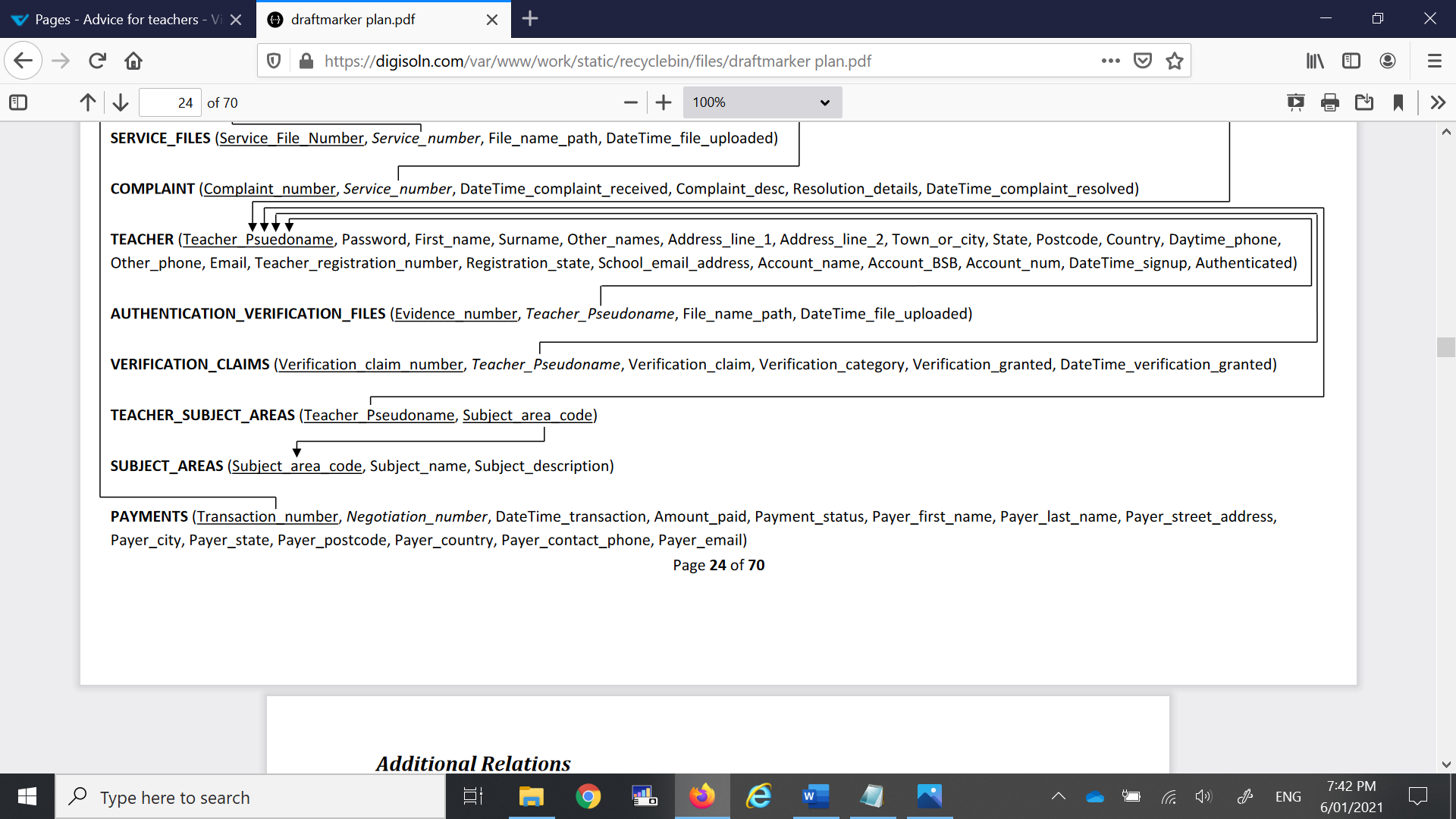 
If this makes no sense at all, just try and memorise the highlighted bits for each encryption:
Notes:A Feistel network is a cryptographic technique used in the construction of block cipher-based algorithms and mechanisms. A Feistel network is also known as a Feistel cipher.A Feistel structure encryption consists of multiple rounds of processing of the plaintext, each round consisting of a “substitution” step (swapping) followed by a permutation step (shifting).All encryption algorithms have a secret (private) key.Crossing out work wastes time and can cost you marks. Try to leave what you have written if possible, keep writing and correct yourself. If you are unsure between responding with 2 answers, write both. Markers look to reward you, so its highly likely you’ll come away with a win.It is mandatory that 👉 you 👈 click on the topic list links below and check that you know everything on those lists.If you don’t understand something, make a note of it, and ask, at least 48 hours before the exam:
Topic 1: Digital methods for exchanging dataTopic 2: Complex digital data exchange problems and solution requirementsTopic 3: Prototype digital data exchangesRecognise and describe how the elements and principles of visual communication inform user interface development.ElementDescriptionExampleSpaceUsed to support meaning or zone groups of data (i.e. space between elements). Used consistently to develop predictabilityPointSmallest element of visual communication, can be a dot but not necessarily circular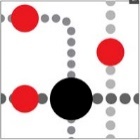 ColourChoice of colour matters. Be consistent throughout application, and make sure colours chosen are compatible with each other (perhaps use a colour wheel as shown in the example)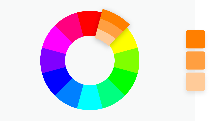 ToneTone is light or dark variation of any colour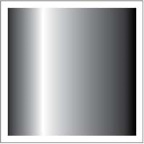 LineA line can be a starting place, a marker or trigger to change.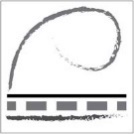 ShapeShapes can use lines (straight or curved) to develop two-dimensional zoning and the implied boundary of an object. Shapes are good for conveying structure around data. The simplest form of shapes with data is a table. Shapes could also be a circular icon to centre a user to a record button on a phone.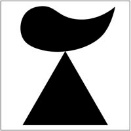 TextureTexture refers to the tactile or inferred visual features of an object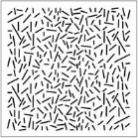 FormCan give depth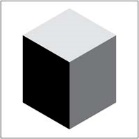 Proportion and scaleRatio and size. Look for the “Golden Ratio”. In mathematics, two quantities are in the golden ratio if their ratio is the same as the ratio of their sum to the larger of the two quantities.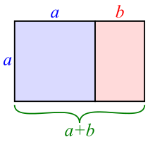 PrincipleDescriptionExampleBalanceArrangement of components of a visual communication in relation to a real or implied central axis / equilibrium / symmetry.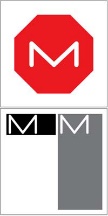 ContrastContrast refers to opposing aesthetic qualities (i.e. what you see when you compare things that are different) and can be used for to create emphasis or focal point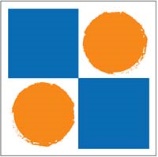 ProximityWhere elements are positioned or grouped in relation to each other, perhaps ‘clumping’ elements near each other that have a perceived relationship (or avoiding those that don’t)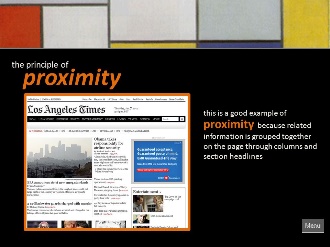 HarmonyInterpreting the proximity to make sure components as a whole provide valuable meaning and are complementary across the interface. For example, sometimes it is better to split datasets across screens for example to avoid confusion.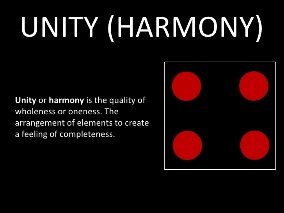 AlignmentElements should ‘line up’, commonly used in HTML sign up forms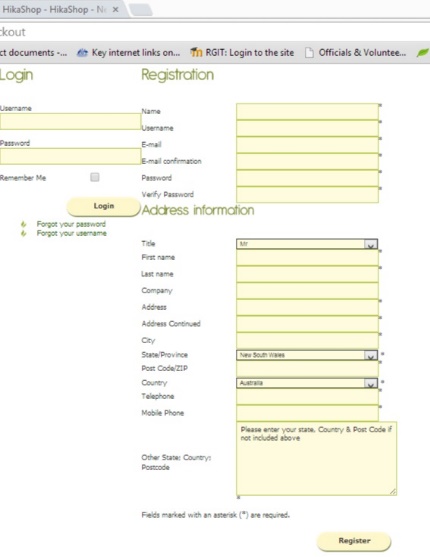 Repetition Repeated elements (such as page constructs, sections or product layouts) which helps predictability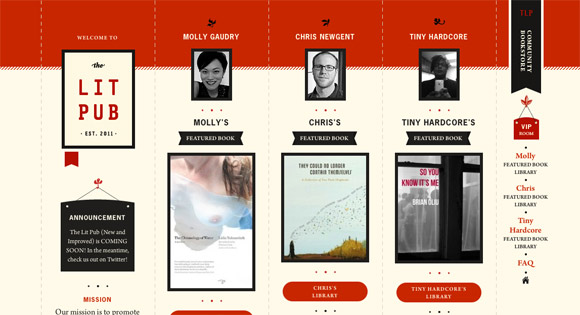 HierarchyHierarchy refers to the ‘reading order’ of a design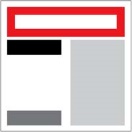 Evaluation criteria. (prescribed and self-determined)CriteriaWhat to look for when evaluating in the negative...ReliabilityLook for reasons why a system will not satisfactorily perform the task for which it was designed or intended AccuracyLook for logical threats to keeping accurate data recordsMaintainabilityLook for problems with the ease and speed at which a system can maintain operational status, especially after fault or repair.In other words, can the system easily do what it’s supposed to do without ‘needless’ human intervention.SecurityLook for security issues with data storage, broadcasting (i.e. encryption strength) or user authentication. Or maybe another security issue entirely.. you get the idea. This one is about unwanted, unauthorised or unauthenticated access to data.SustainabilityLook for ways in which the system doesn’t support the needs of the present without compromising the ability of future generations to support their needs…EfficiencyEfficiency seeks maximum productivity with the least / minimal consumption of system resources. Efficiency takes into account a lot of factors and criteria, such as reliability, speed and programming methodology (which can lend its hand to scalability).So look for inefficiencies in the code, interchange format or DB design…… there are heaps more criteria you could choose …… there are heaps more criteria you could choose …What a table relation looks like. (its just a short way of writing out a table definition).Recognise and describe features of symmetric (Data Encryption Standard — DES, Triple DES, AES — Advanced Encryption Standard, Blowfish and Twofish) and assymetric (RSA) encryption algorithmsEncryptionCharacteristicsAttributesDES64 bit blocks, but short key length of 56 bits makes it too insecure for applicationsData Encryption Standard (DES) is really old and no longer usedSymmetricBlock cipher FeistelTriple DESMore secure than DESEncrypts data 3 times using a different key for at least 1 of the iterationsUsed for securing financial transactionsSlower than other methods due to the encryption process being repeated 3 timesSymmetricBlock cipher FeistelAESAdvanced Encryption StandardReplaced DES in 2000Most popular and secure encryption algorithmKey sizes 128, 192 or 256 bitsSymmetricBlock cipher Substitution – PermutationBlowfishSplits a message into blocks of 64 bits and encrypts each block individuallyFast but not really recommended anymore because of the small block size of 64 bits (use Twofish instead)Still used in e-commerce payment gateways and password management systems (surprisingly)SymmetricBlock cipherOpen sourceFeistelTwofishSame as Blowfish but 128 bit blocks (which puts it on par with AES)More secure than BlowfishSymmetricBlock cipherOpen sourceFeistelRSAPublic key to encrypt, private key to decryptCommonly used in TLS (successor to SSL) which gives you HTTPS (most of the time)Whatever is encrypted by the public key can only be decrypted by the related private key.AsymmetricBoth keys are mathematically related to one another but not the same.PGPPretty good privacyEncrypts emails, texts, filesUses a ‘one-off session’ symmetric key to encryptThis symmetric key is delivered to a recipient via public-key encryption process (such as RSA)Hybrid symmetric and public-keyComplies to OpenPGP standardNo lost marks for wrong answers so never cross anything out. Crossed out answers cannot legally be marked correct, even if partially correct, and you don’t lose marks for wrong answers. Go through the exam topics with a fine-tooth comb… as there will always be something unpredictable.